Textbook:	BC Science 8Workbook:	BC Science 8Your textbook is accessible on –line.  This means you don‘t have to take it home if you can connect to the internet to do the work.  The website & passwords are below.  http://www.bcscience.com/bc8/    Click on BC 8 Home Version on the left menu.  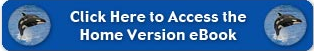 Scroll down to the bottom & click Enter Username: 	SD37 	(Be sure to use capitals.)Enter Password: 	GN37 	(Be sure to use capitals.)You will Adobe Acrobat to open the files.  